Hierbij bied ik u, de nota naar aanleiding van het verslag inzake het bovenvermelde voorstel alsmede een nota van wijziging aan.De Minister voor Rechtsbescherming,Sander Dekker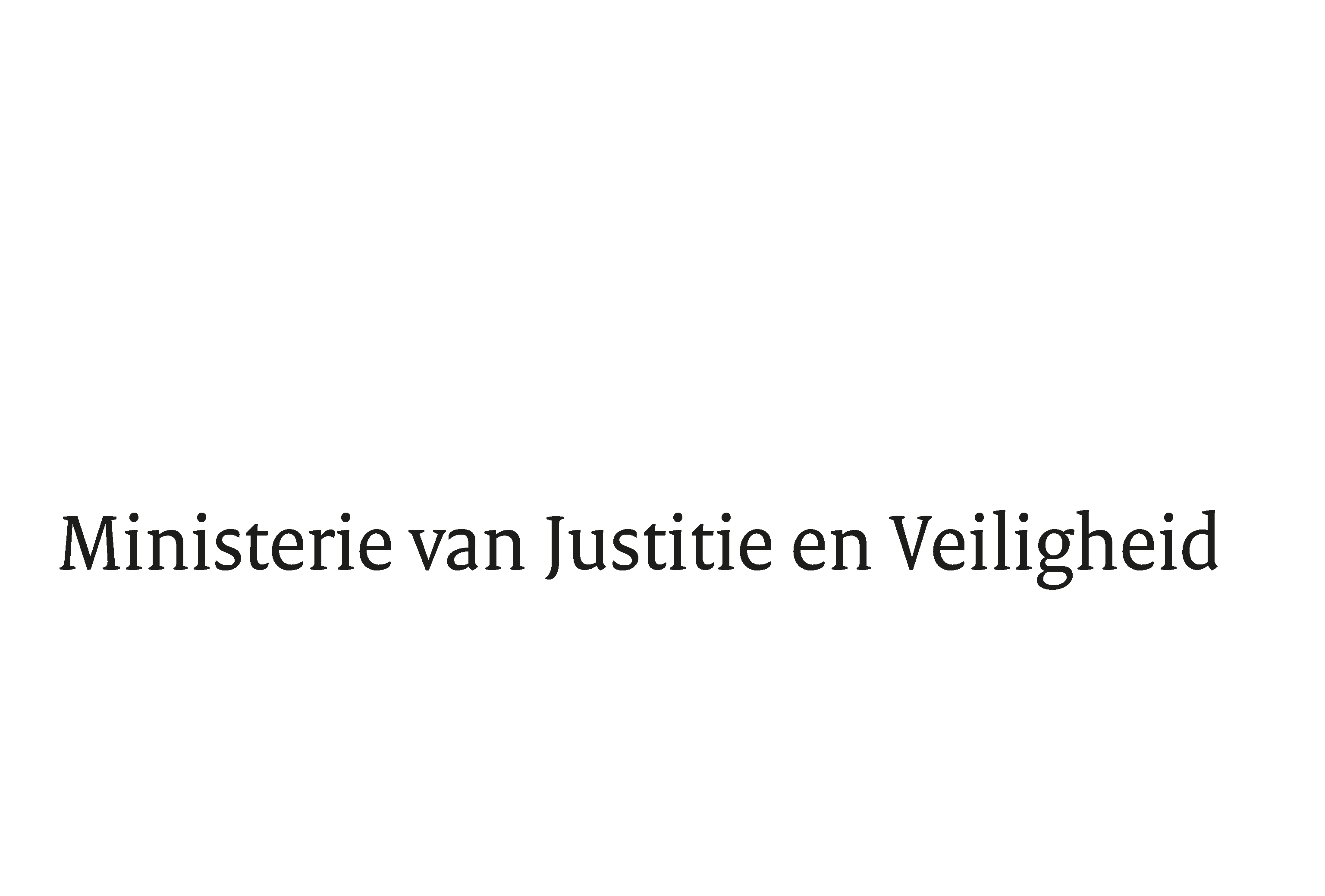 > Retouradres Postbus 20301 2500 EH  Den Haag> Retouradres Postbus 20301 2500 EH  Den HaagAan de Voorzitter van de Tweede Kamerder Staten-GeneraalPostbus 20018 2500 EA  DEN HAAGAan de Voorzitter van de Tweede Kamerder Staten-GeneraalPostbus 20018 2500 EA  DEN HAAGDatum20 mei 2020OnderwerpWijziging van het Wetboek van Strafvordering en enkele andere wetten in verband met het doorvoeren van enkele noodzakelijke reparaties en andere kleine wijzigingen (Spoedreparatiewet herziening tenuitvoerlegging strafrechtelijke beslissingen)35436Directie Wetgeving en Juridische ZakenTurfmarkt 1472511 DP  Den HaagPostbus 203012500 EH  Den Haagwww.rijksoverheid.nl/jenvT  070 370 79 11F  070 370 75 16Ons kenmerk2914000Bij beantwoording de datum en ons kenmerk vermelden. Wilt u slechts één zaak in uw brief behandelen.